UKEPLAN  2. klasse  uke: 1  		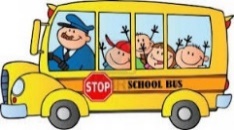 MandagTirsdagOnsdag Torsdag Fredag 1 Samf.fagNorsk    Norsk i mediateket ( data og lesing)2GYM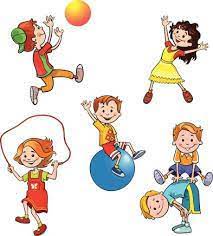       Norsk    Norsk i mediateket ( data og lesing)3Norsk MatteMattelunsjlunsjKort lunsjlunsj4MusikkGymNaturfag	MusikkLeketime5Skolen slutter 12.00TEMA Naturfag	MusikkLeketime6Skolen slutter 12.00        TEMA.Naturfag	MusikkLeketimeSkolen slutter 14.00Skolen slutter 14.00Skolen slutter 12.00Skolen slutter 14.00skolen slutter 14.00Lekse til tirsdagLekse til onsdagLekse til torsdagLekse til fredagINGEN lekser FØR NESTE UKE!Beskjedtilhjemmet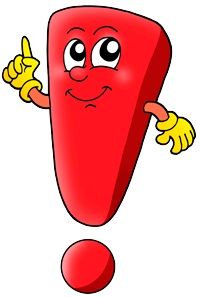 GODT NYTTÅR, ALLE SAMMEN!Håper alle har hatt en fin juleferie  - og er klar til å starte opp igjen nå! Vi starter litt mykt, med ei kort uke, og ingen lekser. Vi vil bruke de første ukene til repetisjon av høstens temaer i matematikk, før vi gyver løs på kapitlet om tall til 100 (som vi var litt innom før jul). I norsk skal vi samle inn lesebøkene (SALTO 2A), og dele ut nye (SALTO 2 B). Så alle må ta med seg lesebøkene de har hatt hjemme, å levere på skolen! Dersom dere ønsker å snakke med meg kan jeg nås på mobil 47382583.Hilsen Chanette Mål for uka:Naturfag/ samfunnsfag:Krle:Matematikk:Jeg repeterer og jobber med symmetri og figurerNorsk:Jeg kan skrive dikt etter mønster Alf Prøysens «Mandagsbarn»Engelsk:Sosiale ferdigheter:Jeg lar være å bruke stygge ord, og jeg sier ikke noe som kan såre andre.